Catch-up Premium Plan – Totnes St John’s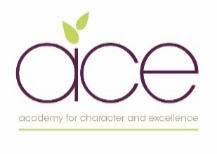 Total fund from Catch-up Premium = £10,720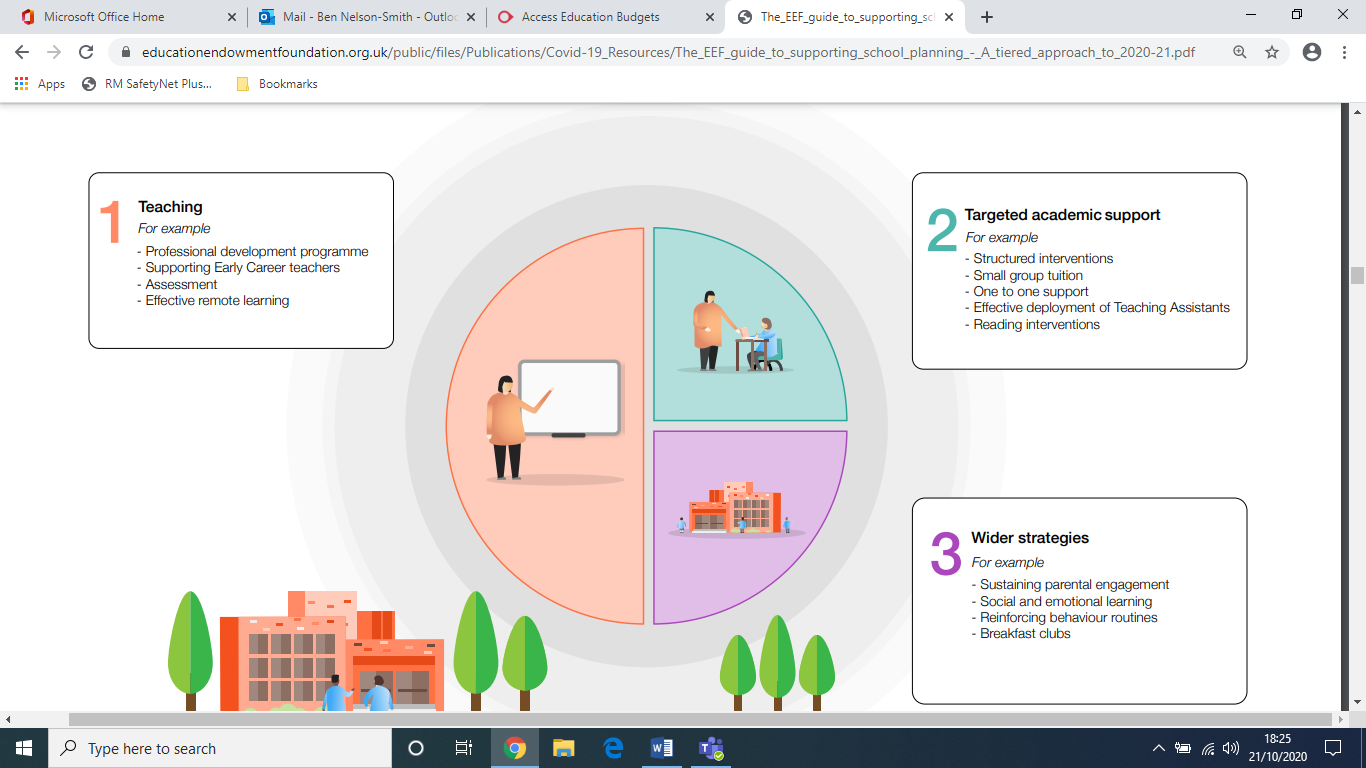 